Гражданско-патриотический центрЗдесь занимаются ребята, увлекающиеся политикой, историей, любящие путешествовать, находить что-то интересное. Одни пробуют себя в музейном деле: разрабатывают и проводят экскурсии, оформляют экспозиции, другие учатся отстаивать свою позицию в дискуссиях, дебатах, участвуют в гражданско-патриотических конкурсах, интерактивных играх.Это направление представляют два студенческих объединений: «Студенческое объединение «КЛИО» » и «СО «Гражданин» »Ответственный: студент 1 курса, группа 01 И,  специальность «Товароведение и экспертиза качества потребительских товаров»Прохоров Алексей 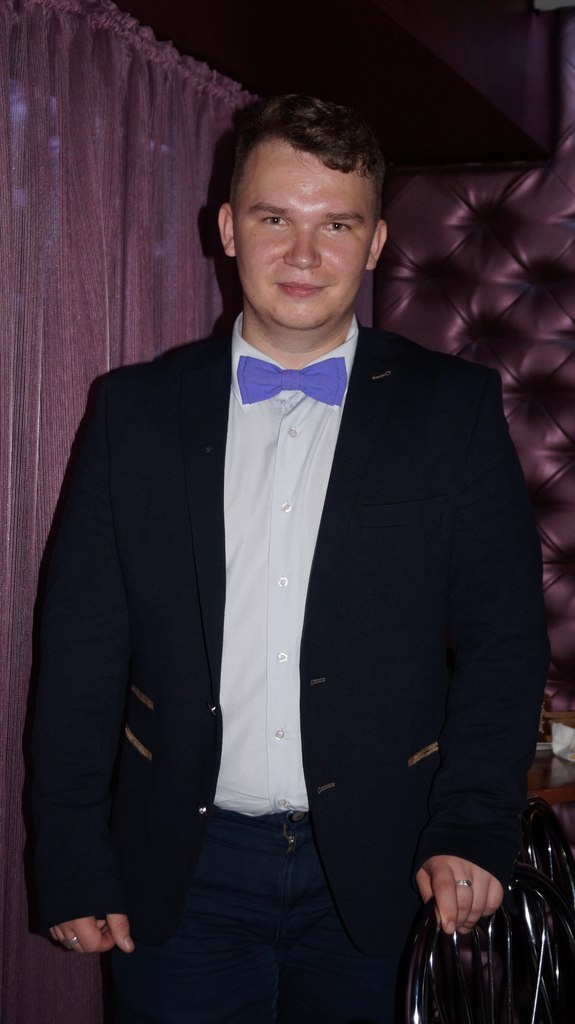 Кредо: «Жить, помогая другим»!